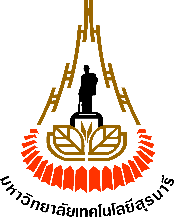 หน่วยงาน 	 ที่	อว		วันที่				เรื่อง	ขออนุมัติเบิกเงินอุดหนุนการวิจัย ประเภททุนเชิญนักวิจัยหรือผู้เชี่ยวชาญจากต่างประเทศมาร่วมทำวิจัยที่มหาวิทยาลัยเทคโนโลยีสุรนารี (ทุน Inbound) 				เรียน	ผู้อำนวยการสถาบันวิจัยและพัฒนา	ตามที่ข้าพเจ้า					สังกัดสำนักวิชา				      .ได้รับเงินอุดหนุนการวิจัย ประเภททุนเชิญนักวิจัยหรือผู้เชี่ยวชาญจากต่างประเทศมาร่วมทำวิจัยที่มหาวิทยาลัยเทคโนโลยีสุรนารี (ทุน Inbound)  ประจำปีงบประมาณ พ.ศ.   	           เพื่อใช้จ่ายในโครงการวิจัย เรื่อง   												     .  เป็นจำนวนเงินทั้งสิ้น				 บาท  นั้นข้าพเจ้าขออนุมัติเบิกเงินอุดหนุนการวิจัย เพื่อดำเนินงานวิจัยโครงการดังกล่าว จำนวนเงินทั้งสิ้น
 		บาท (					) ตามประมาณการรายจ่าย  ดังนี้	1. ค่าเครื่องบินโดยสารชั้นประหยัด ไป-กลับ (จ่ายตามจริง) 		เป็นเงิน			บาท2. ค่าตอบแทน ใช้สอย วัสดุ ประกอบด้วย								เป็นเงิน 			บาท								เป็นเงิน 			บาท							     รวมเป็นเงิน 			บาททั้งนี้ ข้าพเจ้าได้แนบแบบขออนุญาตไปต่างประเทศที่ได้รับการอนุมัติมาพร้อมด้วยแล้วจึงเรียนมาเพื่อโปรดพิจารณาอนุมัติ					หัวหน้าโครงการวิจัย(					)			     					หัวหน้าสถานวิจัย     (					)          					คณบดี     (					)
(2)  เรียน  ผู้อำนวยการสถาบันวิจัยและพัฒนา       เพื่อโปรดพิจารณาอนุมัติเงินอุดหนุนการวิจัย ประเภททุนทำวิจัยระยะสั้นในต่างประเทศ (ทุน Inbound) จำนวนเงินทั้งสิ้น                          บาท           (                                                                     )   อื่นๆ (ระบุ)                                                       .                                              .(                                              )                                             .(3)      อนุมัติ ให้เบิกเงินอุดหนุนการวิจัยจากกองทุนสนับสนุนตามรายการและเงื่อนไขข้างต้นได้    ความเห็นอื่นๆ                                                  .                                                                            .                                              .(รองศาสตราจารย์ ดร.พีระพงษ์ อุฑารสกุล)ผู้อำนวยการสถาบันวิจัยและพัฒนา                                             .(4.1)   เรียน  หัวหน้าส่วนการเงินและบัญชี                   เพื่อโปรดดำเนินการโอนเงินอุดหนุนการวิจัยจากกองทุนสนับสนุนการวิจัยและพัฒนา จำนวน                      บาท (                                             ) เข้าบัญชีเงินฝากออมทรัพย์        ธนาคารกรุงไทย สาขา มทส.  ธนาคารไทยพาณิชย์ จำกัด มหาชน สาขา มทส. ชื่อบัญชี                                                                    . เลขที่บัญชี                                           ด้วย จะขอบคุณยิ่ง                                              .(รองศาสตราจารย์ ดร.พีระพงษ์ อุฑารสกุล)ผู้อำนวยการสถาบันวิจัยและพัฒนา                                             .(4.2)   เรียน  หัวหน้าโครงการวิจัย                สวบพ. ขอส่งสำเนาบันทึกขออนุมัติเบิกเงินอุดหนุนการวิจัย เพื่อเก็บไว้เป็นหลักฐานสำหรับบันทึกขออนุมัติฉบับจริง  ได้ส่งให้ส่วนการเงินเก็บไว้เป็นหลักฐานเพื่อใช้ในการดำเนินการโอนเงินเข้าบัญชีโครงการวิจัยแล้ว                จึงเรียนมาเพื่อโปรดทราบและดำเนินการต่อไป                                                  .(                                              )                                             .